May our Lord Jesus Christ be with all of you.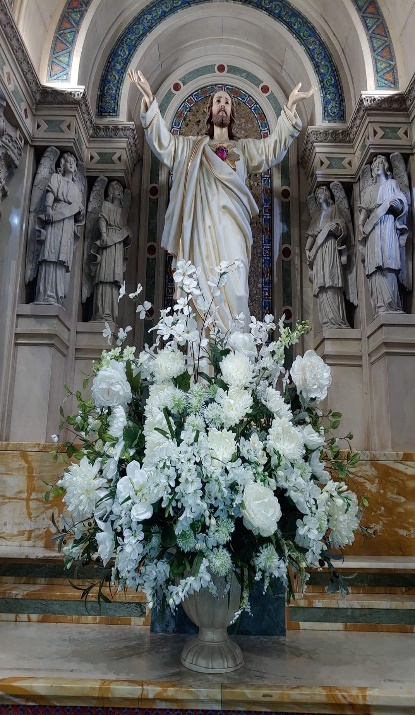 Because of the Coronavirus Pandemic,we, the Community of Saint Patrick Cathedral,will begin our Religious Formation classes virtually and then,when we feel that it is safe enough to return to the classrooms,will continue with a Hybrid program.Please select your preferred option:	Virtual learning 100% Online.	Hybrid program with returning to the classroom when declared safe. Candidate for the Sacraments InformationCurrent School GradeRegistering ForLast Name						First NameMiddle Name						GenderConfirmation Candidate Email AddressParent/Guardian Personal InformationHome Phone Number					Cell Phone NumberFather’s Name						Mother’s NameEmail AddressCurrent Residence InformationStreet AddressCity and State						Zip CodeSacramental InformationChurch of BaptismCity and State						Baptism DateFirst Holy Communion ChurchCity and State						First Holy Communion DateAdditional Documents Required for RegistrationPlease email or bring the following documentation to the Parish:Birth Certificate (only for those candidates seeking the Sacrament of Baptism)Baptismal CertificateFirst Holy Communion Certificate (Confirmation Candidates)Medical Form AForm B (Confirmation Candidates)REGISTRATION FEES MUST BE PAID IN FULL AT THE TIME OF REGISTRATION:First Holy Communion: 	$50.00 for 1 child; $25.00 for each additional childConfirmation:			$50.00 per candidateAdult Confirmation:		$60.00 per candidateNote: Children and Youth will not be officially registered until Parents complete the Safe Environment Requirement.Please inform the office of any other vital information you think necessary to assist your family in receiving the proper pastoral care from this community. If you pay online, please annotate the transaction number in this space.    Thank you so much for choosing Saint Patrick Cathedralto continue your journey in your Religious Formation.